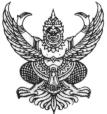 ที่ ลป ๑๐๑๙/ 		                                         	        		ที่ว่าการอำเภอแม่พริก							           		ถนนพหลโยธิน  ลป  ๕๒๑๘๐                                                        		          สิงหาคม  ๒๕60เรื่อง  รายงานการขับเคลื่อนส่งเสริมให้ขึ้นทะเบียนสินค้าจีไอเรียน  ผู้ว่าราชการจังหวัดลำปางอ้างถึง  หนังสือจังหวัดลำปาง ที่ ลป 0019.3/ว25732 ลงวันที่ 27 ตุลาคม 2559		ตามที่กรมการพัฒนาชุมชน ดำเนินการตามข้อสั่งการของนายกรัฐมนตรีจากการประชุมคณะรัฐมนตรีประเด็นข้อสั่งการที่ 3 การพิจารณากำหนดแนวทางการดำเนินการขึ้นทะเบียนสินค้าบ่งชี้ทางภูมิศาสตร์หรือสินค้าจีไอ (Geographic Indication : GI) ภายในปี 2560 ให้อำเภอสำรวจข้อมูลผลิตภัณฑ์ OTOP ที่ผ่านการขึ้นทะเบียนสินค้าจีไอแล้ว และสำรวจข้อมูลผลิตภัณฑ์ OTOP ที่มีคุณสมบัติของสินค้าจีไอ และยังไม่ได้รับการขึ้นทะเบียนสินค้าจีไอ นั้น	 	อำเภอแม่พริก ขอแจ้งผลการสำรวจข้อมูลผลิตภัณฑ์ในเขตพื้นที่อำเภอแม่พริก ยังไม่มีผู้ผ่านการขึ้นทะเบียนสินค้าจีไอ 		จึงเรียนมาเพื่อโปรดพิจารณา   	ขอแสดงความนับถือสำนักงานพัฒนาชุมชนอำเภอโทร. ๐-๕๔๒๙-๙๐๗1  